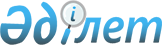 Екібастұз қалалық мәслихатының (VІ шақырылған кезекті XІІІ сессия) 2016 жылғы 23 желтоқсандағы "2017 - 2019 жылдарға арналған Екібастұз қаласының бюджеті туралы" № 92/13 шешіміне өзгерістер енгізу туралыПавлодар облысы Екібастұз қалалық мәслихатының 2017 жылғы 14 маусымдағы № 147/18 шешімі. Павлодар облысының Әділет департаментінде 2017 жылғы 30 маусымда № 5550 болып тіркелді
      Қазақстан Республикасының 2008 жылғы 4 желтоқсандағы Бюджет кодексінің 106-бабы 4-тармағына, Қазақстан Республикасының 2001 жылғы 23 қаңтардағы "Қазақстан Республикасындағы жергілікті мемлекеттік басқару және өзін-өзі басқару туралы" Заңының 6-бабы 1-тармағының 1) тармақшасына сәйкес және бюджеттік қаржыларды тиімді пайдалану мақсатында, Екібастұз қалалық мәслихаты ШЕШІМ ҚАБЫЛДАДЫ:
      1. Екібастұз қалалық мәслихатының (VІ шақырылған кезекті XІІІ сессия) 2016 жылғы 23 желтоқсандағы "2017 - 2019 жылдарға арналған Екібастұз қаласының бюджеті туралы" (Нормативтік құқықтық актілерді мемлекеттік тіркеу тізілімінде № 5327 болып тіркелген, 2017 жылғы 12 қаңтардағы "Отарқа" газетінде және 2017 жылғы 12 қаңтардағы "Голос Экибастуза" газетінде жарияланған) № 92/13 шешіміне келесі өзгерістер енгізілсін:
      1-тармакта:
      1) тармақшада:
      "18 261 047" деген сандар "19 405 910" деген сандармен ауыстырылсын;
      "14 500 516" деген сандар "14 745 016" деген сандармен ауыстырылсын;
      "73 370" деген сандар "70 926" деген сандармен ауыстырылсын;
      "55 010" деген сандар "79 477" деген сандармен ауыстырылсын;
      "3 632 151" деген сандар "4 510 491" деген сандармен ауыстырылсын;
      2) тармақшасында "18 781 770" деген сандар "19 926 633" деген сандармен ауыстырылсын;
      көрсетілген шешімнің 1, 5, 7-қосымшалары осы шешімнің 1, 2, 3-қосымшаларына сәйкес жаңа редакцияда жазылсын.
      2. Осы шешімнің орындалуын бақылау Екібастұз қалалық мәслихатының экономика, бюджет және кәсіпкерлік мәселелері жөніндегі тұрақты комиссиясына жүктелсін.
      3. Осы шешім 2017 жылғы 1 қаңтардан бастап қолданысқа енгізіледі. 2017 жылға арналған Екібастұз қаласының бюджеті
(өзгерістермен) 2017 жылға арналған кент, ауыл, ауылдық
округтердің бюджеттік бағдарламаларының тізбесі 2017 жылға жоғары тұрған бюджеттерден бөлінген, нысаналы трансферттер
					© 2012. Қазақстан Республикасы Әділет министрлігінің «Қазақстан Республикасының Заңнама және құқықтық ақпарат институты» ШЖҚ РМК
				
      Сессия төрағасы

С. Макаров

      Қалалық мәслихат хатшысы

Б. Куспеков
Екібастұз қалалық
мәслихатының 2017 жылғы
14 маусым (VI шақырылған,
кезекті XVIII сессия)
№ 147/18 шешіміне
1-қосымшаЕкібастұз қалалық
мәслихатының 2016 жылғы 23
желтоқсан (VI шақырылған,
кезекті XIII сессия)
№ 92/13 шешіміне
1-қосымша
Санаты
Санаты
Санаты
Санаты
Сомасы (мың теңге)
Сыныбы
Сыныбы
Сыныбы
Сомасы (мың теңге)
Iшкi сыныбы
Iшкi сыныбы
Сомасы (мың теңге)
Атауы
Сомасы (мың теңге)
1
2
3
4
5
1. Кірістер
19 405 910
1
Салықтық түсімдер
14 745 016
01
Табыс салығы
3 273 483
2
Жеке табыс салығы
3 273 483
03
Әлеуметтік салық
2 259 820
1
Әлеуметтік салық
2 259 820
04
Меншiкке салынатын салықтар
7 519 450
1
Мүлікке салынатын салықтар
6 129 342
3
Жер салығы
986 925
4
Көлiк құралдарына салынатын салық
401 892
5
Бiрыңғай жер салығы
1 291
05
Тауарларға, жұмыстарға және қызметтерге салынатын iшкi салықтар
1 610 279
2
Акциздер
17 700
3
Табиғи және басқа да ресурстарды пайдаланғаны үшiн түсетiн түсiмдер
1 403 969
4
Кәсiпкерлiк және кәсiби қызметтi жүргiзгенi үшiн алынатын алымдар
179 267
5
Ойын бизнесіне салық
9 343
08
Заңдық маңызы бар әрекеттердi жасағаны және (немесе) оған уәкiлеттiгi бар мемлекеттiк органдар немесе лауазымды адамдар құжаттар бергенi үшiн алынатын міндеттi төлемдер
81 984
1
Мемлекеттiк баж
81 984
2
Салықтық емес түсімдер
70 926
01
Мемлекеттік меншiктен түсетiн кірістер
27 032
1
Мемлекеттік кәсіпорындардың таза кірісі бөлігінің түсімдері
246
4
Мемлекет меншігінде тұрған, заңды тұлғалардағы қатысу үлесіне кірістер
1 738
5
Мемлекет меншігіндегі мүлікті жалға беруден түсетін кірістер
23 632
7
Мемлекеттік бюджеттен берілген кредиттер бойынша сыйақылар
1 270
9
Мемлекет меншігінен түсетін басқа да кірістер
146
06
Басқа да салықтық емес түсiмдер
43 894
1
Басқа да салықтық емес түсiмдер
43 894
3
Негізгі капиталды сатудан түсетін түсімдер
79 477
01
Мемлекеттік мекемелерге бекітілген мемлекеттік мүлікті сату
22 477
1
Мемлекеттік мекемелерге бекітілген мемлекеттік мүлікті сату
22 477
03
Жердi және материалдық емес активтердi сату
57 000
1
Жердi сату
40 000
2
Материалдық емес активтердi сату
17 000
4
Трансферттердің түсімдері
4 510 491
02
Мемлекеттік басқарудың жоғары тұрған органдарынан түсетін трансферттер
4 510 491
2
Облыстық бюджеттен түсетін трансферттер
4 510 491
Функционалдық топ
Функционалдық топ
Функционалдық топ
Функционалдық топ
Функционалдық топ
Сомасы (мың теңге)
Кiшi функция
Кiшi функция
Кiшi функция
Кiшi функция
Сомасы (мың теңге)
Бюджеттiк бағдарламалардың әкiмшiсi
Бюджеттiк бағдарламалардың әкiмшiсi
Бюджеттiк бағдарламалардың әкiмшiсi
Сомасы (мың теңге)
Бағдарлама
Бағдарлама
Сомасы (мың теңге)
Атауы
Сомасы (мың теңге)
1
2
3
4
5
6
2. Шығындар
19 926 633
01
Жалпы сипаттағы мемлекеттiк қызметтер
797 726
1
Мемлекеттiк басқарудың жалпы функцияларын орындайтын өкiлдi, атқарушы және басқа органдар
443 096
112
Аудан (облыстық маңызы бар қала) мәслихатының аппараты
27 092
001
Аудан (облыстық маңызы бар қала) мәслихатының қызметін қамтамасыз ету жөніндегі қызметтер
25 887
003
Мемлекеттік органның күрделі шығыстары
1 205
122
Аудан (облыстық маңызы бар қала) әкiмiнiң аппараты
194 053
001
Аудан (облыстық маңызы бар қала) әкiмiнiң қызметiн қамтамасыз ету жөніндегі қызметтер
181 563
003
Мемлекеттік органның күрделі шығыстары
12 490
123
Қаладағы аудан, аудандық маңызы бар қала, кент, ауыл, ауылдық округ әкімінің аппараты 
221 951
001
Қаладағы аудан, аудандық маңызы бар қаланың, кент, ауыл, ауылдық округ әкімінің қызметін қамтамасыз ету жөніндегі қызметтер
205 930
022
Мемлекеттік органның күрделі шығыстары
14 086
032
Ведомстволық бағыныстағы мемлекеттік мекемелерінің және ұйымдарының күрделі шығыстары
1 935
2
Қаржылық қызмет
79 668
452
Ауданның (облыстық маңызы бар қаланың) қаржы бөлiмi
79 668
001
Ауданның (облыстық маңызы бар қаланың) бюджетін орындау және коммуналдық меншігін басқару саласындағы мемлекеттік саясатты іске асыру жөніндегі қызметтер
71 769
003
Салық салу мақсатында мүлiктi бағалауды жүргiзу
5 815
010
Жекешелендіру, коммуналдық меншікті басқару, жекешелендіруден кейінгі қызмет және осыған байланысты дауларды реттеу
2 084
5
Жоспарлау және статистикалық қызмет
40 185
453
Ауданның (облыстық маңызы бар қаланың) экономика және бюджеттік жоспарлау бөлiмi
40 185
001
Экономикалық саясатты, мемлекеттік жоспарлау жүйесін қалыптастыру және дамыту саласындағы мемлекеттік саясатты іске асыру жөніндегі қызметтер
39 785
004
Мемлекеттік органның күрделі шығыстары
400
9
Жалпы сипаттағы өзге де мемлекеттiк қызметтер
234 777
 458
Ауданның (облыстық маңызы бар қаланың) тұрғын үй-коммуналдық шаруашылығы, жолаушылар көлігі және автомобиль жолдары бөлімі
59 120
 001
Жергілікті деңгейде тұрғын үй-коммуналдық шаруашылығы, жолаушылар көлігі және автомобиль жолдары саласындағы мемлекеттік саясатты іске асыру жөніндегі қызметтер
58 693
013
Мемлекеттік органның күрделі шығыстары
427
467
Ауданның (облыстық маңызы бар қаланың) құрылыс бөлімі
175 657
040
Мемлекеттік органдардың объектілерін дамыту
175 657
02
Қорғаныс
63 915
1
Әскери мұқтаждар
44 390
122
Аудан (облыстық маңызы бар қала) әкiмiнiң аппараты
44 390
005
Жалпыға бiрдей әскери мiндеттi атқару шеңберiндегi iс-шаралар
44 390
2
Төтенше жағдайлар жөнiндегi жұмыстарды ұйымдастыру
19 525
122
Аудан (облыстық маңызы бар қала) әкiмiнiң аппараты
19 525
006
Аудан (облыстық маңызы бар қала) ауқымындағы төтенше жағдайлардың алдын алу және оларды жою
2 909
007
Аудандық (қалалық) ауқымдағы дала өрттерінің, сондай-ақ мемлекеттік өртке қарсы қызмет органдары құрылмаған елдi мекендерде өрттердің алдын алу және оларды сөндіру жөніндегі іс-шаралар
16 616
03
Қоғамдық тәртiп, қауiпсiздiк, құқықтық, сот, қылмыстық-атқару қызметi
73 570
9
Қоғамдық тәртіп және қауіпсіздік саласындағы басқа да қызметтер
73 570
458
Ауданның (облыстық маңызы бар қаланың) тұрғын үй-коммуналдық шаруашылығы, жолаушылар көлiгi және автомобиль жолдары бөлiмi
57 184
021
Елдi мекендерде жол қозғалысы қауiпсiздiгін қамтамасыз ету
57 184
499
Ауданның (облыстық маңызы бар қаланың) азаматтық хал актілерін тіркеу бөлімі
16 386
001
Жергілікті деңгейде азаматтық хал актілерін тіркеу саласындағы мемлекеттік саясатты іске асыру жөніндегі қызметтер
16 386
04
Бiлiм беру
8 204 774
1
Мектепке дейiнгi тәрбие және оқыту
2 002 435
123
Қаладағы аудан, аудандық маңызы бар қала, кент, ауыл, ауылдық округ әкімінің аппараты
106 793
004
Мектепке дейінгі тәрбие мен оқыту ұйымдарының қызметін қамтамасыз ету
89 850
041
Мектепке дейінгі білім беру ұйымдарында мемлекеттік білім беру тапсырысын іске асыруға
16 943
464
Ауданның (облыстық маңызы бар қаланың) бiлiм бөлiмi
1 872 091
009
Мектепке дейінгі тәрбие мен оқыту ұйымдарының қызметін қамтамасыз ету
1 475 285
040
Мектепке дейінгі білім беру ұйымдарында мемлекеттік білім беру тапсырысын іске асыруға
396 806
467
Ауданның (облыстық маңызы бар қаланың) құрылыс бөлімі
23 551
037
Мектепке дейiнгi тәрбие және оқыту объектілерін салу және реконструкциялау
23 551
2
Бастауыш, негізгі орта және жалпы орта білім беру
5 615 383
123
Қаладағы аудан, аудандық маңызы бар қала, кент, ауыл, ауылдық округ әкімінің аппараты
7 502
005
Ауылдық жерлерде балаларды мектепке дейiн тегiн алып баруды және керi алып келудi ұйымдастыру
7 502
464
Ауданның (облыстық маңызы бар қаланың) бiлiм бөлiмi
5 140 016
003
Жалпы бiлiм беру
4 808 002
006
Балаларға қосымша білім беру
332 014
465
Ауданның (облыстық маңызы бар қаланың) дене шынықтыру және спорт бөлімі
430 608
017
Балалар мен жасөспірімдерге спорт бойынша қосымша білім беру
430 608
467
Ауданның (облыстық маңызы бар қаланың) құрылыс бөлімі
37 257
024
Бастауыш, негізгі орта және жалпы орта білім беру объектілерін салу және реконструкциялау
37 257
9
Бiлiм беру саласындағы өзге де қызметтер
586 956
464
Ауданның (облыстық маңызы бар қаланың) бiлiм бөлiмi
586 956
001
Жергілікті деңгейде білім беру саласындағы мемлекеттік саясатты іске асыру жөніндегі қызметтер
41 202
005
Ауданның (облыстық маңызы бар қаланың) мемлекеттiк бiлiм беру мекемелер үшiн оқулықтар мен оқу-әдiстемелiк кешендерді сатып алу және жеткiзу
160 000
007
Аудандық (қалалық) ауқымдағы мектеп олимпиадаларын және мектептен тыс іс-шараларды өткiзу
4 098
015
Жетім баланы (жетім балаларды) және ата-аналарының қамқорынсыз қалған баланы (балаларды) күтіп-ұстауға қамқоршыларға (қорғаншыларға) ай сайынға ақшалай қаражат төлемі
65 543
022
Жетім баланы (жетім балаларды) және ата-анасының қамқорлығынсыз қалған баланы (балаларды) асырап алғаны үшін Қазақстан азаматтарына біржолғы ақша қаражатын төлеуге арналған төлемдер
3 064
067
Ведомстволық бағыныстағы мемлекеттік мекемелерінің және ұйымдарының күрделі шығыстары
313 049
05
Денсаулық сақтау
513
9
Денсаулық сақтау саласындағы өзге де қызметтер
513
123
Қаладағы аудан, аудандық маңызы бар қала, кент, ауыл, ауылдық округ әкімінің аппараты
513
002
Шұғыл жағдайларда сырқаты ауыр адамдарды дәрігерлік көмек көрсететін ең жақын денсаулық сақтау ұйымына дейін жеткізуді ұйымдастыру
513
06
Әлеуметтiк көмек және әлеуметтiк қамсыздандыру
830 750
1
Әлеуметтiк қамсыздандыру
21 841
451
Ауданның (облыстық маңызы бар қаланың) жұмыспен қамту және әлеуметтік бағдарламалар бөлімі
17 198
005
Мемлекеттік атаулы әлеуметтік көмек
2 774
016
18 жасқа дейінгі балаларға мемлекеттік жәрдемақылар
5 958
025
"Өрлеу" жобасы бойынша келісілген қаржылай көмекті енгізу
8 466
464
Ауданның (облыстық маңызы бар қаланың) білім бөлімі
4 643
030
Патронат тәрбиешілерге берілген баланы (балаларды) асырап бағу
4 643
2
Әлеуметтiк көмек
622 473
123
Қаладағы аудан, аудандық маңызы бар қала, кент, ауыл, ауылдық округ әкімінің аппараты
11 328
003
Мұқтаж азаматтарға үйiнде әлеуметтiк көмек көрсету
11 328
451
Ауданның (облыстық маңызы бар қаланың) жұмыспен қамту және әлеуметтік бағдарламалар бөлімі
611 145
002
Жұмыспен қамту бағдарламасы
165 858
004
Ауылдық жерлерде тұратын денсаулық сақтау, білім беру, әлеуметтік қамтамасыз ету, мәдениет, спорт және ветеринар мамандарына отын сатып алуға Қазақстан Республикасының заңнамасына сәйкес әлеуметтік көмек көрсету
5 151
006
Тұрғын үйге көмек көрсету
37 297
007
Жергілікті өкілетті органдардың шешімі бойынша мұқтаж азаматтардың жекелеген топтарына әлеуметтік көмек
169 674
010
Үйден тәрбиеленіп оқытылатын мүгедек балаларды материалдық қамтамасыз ету
5 446
013
Белгіленген тұрғылықты жері жоқ тұлғаларды әлеуметтік бейімдеу
50 202
014
Мұқтаж азаматтарға үйде әлеуметтiк көмек көрсету
80 267
017
Мүгедектерді оңалту жеке бағдарламасына сәйкес, мұқтаж мүгедектерді міндетті гигиеналық құралдармен және ымдау тілі мамандарының қызмет көрсетуін, жеке көмекшілермен қамтамасыз ету
61 249
023
Жұмыспен қамту орталықтарының қызметін қамтамасыз ету
36 001
9
Әлеуметтiк көмек және әлеуметтiк қамтамасыз ету салаларындағы өзге де қызметтер
186 436
451
Ауданның (облыстық маңызы бар қаланың) жұмыспен қамту және әлеуметтік бағдарламалар бөлімі
186 436
001
Жергілікті деңгейде халық үшін әлеуметтік бағдарламаларды жұмыспен қамтуды қамтамасыз етуді іске асыру саласындағы мемлекеттік саясатты іске асыру жөніндегі қызметтер 
60 874
011
Жәрдемақыларды және басқа да әлеуметтік төлемдерді есептеу, төлеу мен жеткізу бойынша қызметтерге ақы төлеу
3 027
050
Қазақстан Республикасында мүгедектердің құқықтарын қамтамасыз ету және өмір сүру сапасын жақсарту жөніндегі 2012 - 2018 жылдарға арналған іс-щаралар жоспарын іске асыру
83 561
054
Үкіметтік емес ұйымдарда мемлекеттік әлеуметтік тапсырысты орналастыру
38 974
07
Тұрғын үй-коммуналдық шаруашылық
3 504 505
1
Тұрғын үй шаруашылығы
1 763 233
123
Қаладағы аудан, аудандық маңызы бар қала, кент, ауыл, ауылдық округ әкімінің аппараты
1 800
027
Нәтижелі жұмыспен қамтуды және жаппай кәсіпкерлікті дамыту бағдарламасы шеңберінде қалалардың және ауылдық елді мекендердің объектілерін жөндеу және абаттандыру
1 800
458
Ауданның (облыстық маңызы бар қаланың) тұрғын үй-коммуналдық шаруашылығы, жолаушылар көлiгi және автомобиль жолдары бөлiмi
170 620
003
Мемлекеттік тұрғын үй қорының сақталуын ұйымдастыру
166 683
049
Көп пәтерлі тұрғын үйлерде энергетикалық аудит жүргізу
3 937
463
Ауданның (облыстық маңызы бар қаланың) жер қатынастары бөлiмi
26 186
016
Мемлекет мұқтажы үшін жер учаскелерін алу
26 186
467
Ауданның (облыстық маңызы бар қаланың) құрылыс бөлімі
1 529 037
003
Коммуналдық тұрғын үй қорының тұрғын үйін жобалау және (немесе) салу, реконструкциялау
860 364
004
Инженерлік-коммуникациялық инфрақұрылымды жобалау, дамыту және (немесе) жайластыру
668 673
479
Ауданның (облыстық маңызы бар қаланың) тұрғын үй инспекциясы бөлімі
35 590
001
Жергілікті деңгейде тұрғын үй қоры саласындағы мемлекеттік саясатты іске асыру жөніндегі қызметтер
35 590
2
Коммуналдық шаруашылық
695 799
123
Қаладағы аудан, аудандық маңызы бар қала, кент, ауыл, ауылдық округ әкімінің аппараты
25 035
014
Елдi мекендердi сумен жабдықтауды ұйымдастыру
25 035
458
Ауданның (облыстық маңызы бар қаланың) тұрғын үй-коммуналдық шаруашылығы, жолаушылар көлiгi және автомобиль жолдары бөлiмi
43 709
026
Ауданның (облыстық маңызы бар қаланың) коммуналдық меншігіндегі жылу жүйелерін қолдануды ұйымдастыру
43 709
467
Ауданның (облыстық маңызы бар қаланың) құрылыс бөлімі
627 055
005
Коммуналдық шаруашылығын дамыту
14 316
006
Сумен жабдықтау және су бұру жүйесін дамыту
426 957
007
Қаланы және елді мекендерді абаттандыруды дамыту
164 821
058
Елді мекендердегі сумен жабдықтау және су бұру жүйелерін дамыту
20 961
3
Елді мекендерді көркейту
1 045 473
123
Қаладағы аудан, аудандық маңызы бар қала, кент, ауыл, ауылдық округ әкімінің аппараты
51 140
008
Елді мекендердегі көшелерді жарықтандыру
25 945
009
Елдi мекендердің санитариясын қамтамасыз ету
7 000
011
Елдi мекендердi абаттандыру мен көгалдандыру
18 195
458
Ауданның (облыстық маңызы бар қаланың) тұрғын үй-коммуналдық шаруашылығы, жолаушылар көлiгi және автомобиль жолдары бөлiмi
994 333
015
Елдi мекендердегі көшелердi жарықтандыру
206 362
016
Елдi мекендердiң санитариясын қамтамасыз ету
72 362
017
Жерлеу орындарын ұстау және туыстары жоқ адамдарды жерлеу
11 087
018
Елдi мекендердi абаттандыру және көгалдандыру
704 522
08
Мәдениет, спорт, туризм және ақпараттық кеңiстiк
731 560
1
Мәдениет саласындағы қызмет
292 138
123
Қаладағы аудан, аудандық маңызы бар қала, кент, ауыл, ауылдық округ әкімінің аппараты
25 864
006
Жергiлiктi деңгейде мәдени-демалыс жұмыстарын қолдау
25 864
455
Ауданның (облыстық маңызы бар қаланың) мәдениет және тілдерді дамыту бөлімі
264 273
003
Мәдени-демалыс жұмысын қолдау
264 273
467
Ауданның (облыстық маңызы бар қаланың) құрылыс бөлімі
2 001
011
Мәдениет объектілерін дамыту
2 001
2
Спорт
123 044
465
Ауданның (облыстық маңызы бар қаланың) дене шынықтыру және спорт бөлімі
118 044
001
Жергілікті деңгейде дене шынықтыру және спорт саласындағы мемлекеттік саясатты іске асыру жөніндегі қызметтер
17 721
004
Мемлекеттік органның күрделі шығыстары
200
005
Ұлттық және бұқаралық спорт түрлерін дамыту
67 730
006
Аудандық (облыстық маңызы бар қалалық) деңгейде спорттық жарыстар өткiзу
15 232
007
Әртүрлi спорт түрлерi бойынша аудан (облыстық маңызы бар қала) құрама командаларының мүшелерiн дайындау және олардың облыстық спорт жарыстарына қатысуы
7 081
032
Ведомстволық бағыныстағы мемлекеттік мекемелерінің және ұйымдарының күрделі шығыстары
10 080
467
Ауданның (облыстық маңызы бар қаланың) құрылыс бөлімі
5 000
008
Cпорт объектілерін дамыту
5 000
3
Ақпараттық кеңiстiк
145 715
455
Ауданның (облыстық маңызы бар қаланың) мәдениет және тілдерді дамыту бөлімі
92 581
006
Аудандық (қалалық) кiтапханалардың жұмыс iстеуi
87 042
007
Мемлекеттiк тiлдi және Қазақстан халқының басқа да тiлдерін дамыту
5 539
456
Ауданның (облыстық маңызы бар қаланың) ішкі саясат бөлімі
53 134
002
Мемлекеттік ақпараттық саясат жүргізу жөніндегі қызметтер
53 134
9
Мәдениет, спорт, туризм және ақпараттық кеңiстiктi ұйымдастыру жөнiндегi өзге де қызметтер
170 663
455
Ауданның (облыстық маңызы бар қаланың) мәдениет және тілдерді дамыту бөлімі
121 608
001
Жергілікті деңгейде тілдерді және мәдениетті дамыту саласындағы мемлекеттік саясатты іске асыру жөніндегі қызметтер
14 948
032
Ведомстволық бағыныстағы мемлекеттік мекемелерінің және ұйымдарының күрделі шығыстары
106 660
456
Ауданның (облыстық маңызы бар қаланың) ішкі саясат бөлімі
49 055
001
Жергілікті деңгейде ақпарат, мемлекеттілікті нығайту және азаматтардың әлеуметтік сенімділігін қалыптастыру саласында мемлекеттік саясатты іске асыру жөніндегі қызметтер
17 178
003
Жастар саясаты саласында іс-шараларды iске асыру
31 877
10
Ауыл, су, орман, балық шаруашылығы, ерекше қорғалатын табиғи аумақтар, қоршаған ортаны және жануарлар дүниесін қорғау, жер қатынастары
256 787
1
Ауыл шаруашылығы
192 264
462
Ауданның (облыстық маңызы бар қаланың) ауыл шаруашылығы бөлімі
17 958
001
Жергілікті деңгейде ауыл шаруашылығы саласындағы мемлекеттік саясатты іске асыру жөніндегі қызметтер
17 758
006
Мемлекеттік органның күрделі шығыстары
200
467
Ауданның (облыстық маңызы бар қаланың) құрылыс бөлімі
92 765
010
Ауыл шаруашылығы объектілерін дамыту
92 765
473
Ауданның (облыстық маңызы бар қаланың) ветеринария бөлімі
81 541
001
Жергілікті деңгейде ветеринария саласындағы мемлекеттік саясатты іске асыру жөніндегі қызметтер
21 320
005
Мал көмінділерінің (биотермиялық шұңқырлардың) жұмыс істеуін қамтамасыз ету
12 637
007
Қаңғыбас иттер мен мысықтарды аулауды және жоюды ұйымдастыру
4 780
011
Эпизоотияға қарсы іс-шаралар жүргізу
41 571
047
Жануарлардың саулығы мен адамның денсаулығына қауіп төндіретін, алып қоймай залалсыздандырылған (зарарсыздандырылған) және қайта өңделген жануарлардың, жануарлардан алынатын өнімдер мен шикізаттың құнын иелеріне өтеу
1 233
6
Жер қатынастары
61 010
463
Ауданның (облыстық маңызы бар қаланың) жер қатынастары бөлiмi
61 010
001
Аудан (облыстық маңызы бар қала) аумағында жер қатынастарын реттеу саласындағы мемлекеттік саясатты іске асыру жөніндегі қызметтер
57 718
002
Ауыл шаруашылығы алқаптарын бiр түрден екiншiсiне ауыстыру жөнiндегi жұмыстар
200
006
Аудандардың, облыстық маңызы бар, аудандық маңызы бар қалалардың, кенттердiң, ауылдардың, ауылдық округтердiң шекарасын белгiлеу кезiнде жүргiзiлетiн жерге орналастыру
2 492
007
Мемлекеттік органның күрделі шығыстары
600
9
Ауыл, су, орман, балық шаруашылығы, қоршаған ортаны қорғау және жер қатынастары саласындағы басқа да қызметтер
3 513
453
Ауданның (облыстық маңызы бар қаланың) экономика және бюджеттік жоспарлау бөлiмi
3 513
099
Мамандардың әлеуметтік көмек көрсетуі жөніндегі шараларды іске асыру
3 513
11
Өнеркәсіп, сәулет, қала құрылысы және құрылыс қызметі
58 054
2
Сәулет, қала құрылысы және құрылыс қызметі
58 054
467
Ауданның (облыстық маңызы бар қаланың) құрылыс бөлімі
29 690
001
Жергілікті деңгейде құрылыс саласындағы мемлекеттік саясатты іске асыру жөніндегі қызметтер
26 989
017
Мемлекеттік органның күрделі шығыстары
2 701
468
Ауданның (облыстық маңызы бар қаланың) сәулет және қала құрылысы бөлімі
28 364
001
Жергілікті деңгейде сәулет және қала құрылысы саласындағы мемлекеттік саясатты іске асыру жөніндегі қызметтер
23 364
003
Аудан аумағында қала құрылысын дамыту схемаларын және елді мекендердің бас жоспарларын әзірлеу
5 000
12
Көлiк және коммуникация
2 019 354
1
Автомобиль көлiгi
1 930 188
123
Қаладағы аудан, аудандық маңызы бар қала, кент, ауыл, ауылдық округ әкімінің аппараты
104 779
013
Аудандық маңызы бар қалаларда, кенттерде, ауылдарда, ауылдық округтерде автомобиль жолдарының жұмыс істеуін қамтамасыз ету
50 821
045
Елді мекендер көшелеріндегі автомобиль жолдарын күрделі және орташа жөндеу
53 958
458
Ауданның (облыстық маңызы бар қаланың) тұрғын үй-коммуналдық шаруашылығы, жолаушылар көлiгi және автомобиль жолдары бөлiмi
1 825 409
022
Көлік инфрақұрылымын дамыту
671 966
023
Автомобиль жолдарының жұмыс iстеуiн қамтамасыз ету
367 228
045
Аудандық маңызы бар автомобиль жолдарын және елді мекендердің көшелерін күрделі және орташа жөндеу
786 215
9
Көлiк және коммуникациялар саласындағы өзге де қызметтер
89 166
458
Ауданның (облыстық маңызы бар қаланың) тұрғын үй-коммуналдық шаруашылығы, жолаушылар көлiгi және автомобиль жолдары бөлiмi
89 166
024
Кентiшiлiк (қалаiшiлiк), қала маңындағы ауданiшiлiк қоғамдық жолаушылар тасымалдарын ұйымдастыру
89 166
13
Басқалар
223 580
3
Кәсiпкерлiк қызметтi қолдау және бәсекелестікті қорғау
31 155
469
Ауданның (облыстық маңызы бар қаланың) кәсіпкерлік бөлімі
31 155
001
Жергілікті деңгейде кәсіпкерлікті дамыту саласындағы мемлекеттік саясатты іске асыру жөніндегі қызметтер
28 605
003
Кәсіпкерлік қызметті қолдау
2 000
004
Мемлекеттік органның күрделі шығыстары
550
9
Басқалар
192 425
123
Қаладағы аудан, аудандық маңызы бар қала, кент, ауыл, ауылдық округ әкімінің аппараты
8 333
040
Өңірлерді дамытудың 2020 жылға дейінгі бағдарламасы шеңберінде өңірлерді экономикалық дамытуға жәрдемдесу бойынша шараларды іске асыру
8 333
452
Ауданның (облыстық маңызы бар қаланың) қаржы бөлiмi
16 987
012
Ауданның (облыстық маңызы бар қаланың) жергілікті атқарушы органының резерві
16 987
458
Ауданның (облыстық маңызы бар қаланың) тұрғын үй-коммуналдық шаруашылығы, жолаушылар көлiгi және автомобиль жолдары бөлiмi
167 105
085
Моноқалаларда бюджеттік инвестициялық жобаларды іске асыру
167 105
14
Борышқа қызмет көрсету
1 270
1
Борышқа қызмет көрсету
1 270
452
Ауданның (облыстық маңызы бар қаланың) қаржы бөлiмi
1 270
013
Жергілікті атқарушы органдардың облыстық бюджеттен қарыздар бойынша сыйақылар мен өзге де төлемдерді төлеу бойынша борышына қызмет көрсету
1 270
15
Трансферттер
3 160 275
1
Трансферттер
3 160 275
452
Ауданның (облыстық маңызы бар қаланың) қаржы бөлiмi
3 160 275
006
Нысаналы пайдаланылмаған (толық пайдаланылмаған) трансферттерді қайтару
19 027
007
Бюджеттік алып қоюлар
3 105 738
051
Жергілікті өзін-өзі басқару органдарына берілетін трансферттер
33 800
054
Қазақстан Республикасының Ұлттық қорынан берілетін нысаналы трансферт есебінен республикалық бюджеттен бөлінген пайдаланылмаған (түгел пайдаланылмаған) нысаналы трансферттердің сомасын қайтару
1 710
3. Таза бюджеттік кредиттеу
38 213
Бюджеттік кредиттер
41 807
10
Ауыл, су, орман, балық шаруашылығы, ерекше қорғалатын табиғи аумақтар, қоршаған ортаны және жануарлар дүниесін қорғау, жер қатынастары
6 807
9
Ауыл, су, орман, балық шаруашылығы, қоршаған ортаны қорғау және жер қатынастары саласындағы басқа да қызметтер
6 807
453
Ауданның (облыстық маңызы бар қаланың) экономика және бюджеттік жоспарлау бөлiмi
6 807
006
Мамандарды әлеуметтік қолдау шараларын іске асыру үшін бюджеттік кредиттер
6 807
13
Басқалар
35 000
3
Кәсiпкерлiк қызметтi қолдау және бәсекелестікті қорғау
35 000
469
Ауданның (облыстық маңызы бар қаланың) кәсіпкерлік бөлімі
35 000
016
Мемлекеттік инвестициялық саясатты іске асыру үшін "Даму" кәсіпкерлікті дамыту қоры" АҚ-ға кредит беру
35 000
5
Бюджеттік кредиттерді өтеу
3 594
01
Бюджеттік кредиттерді өтеу
3 594
1
Мемлекеттік бюджеттен берілген бюджеттік кредиттерді өтеу
3 594
4. Қаржы активтерімен операциялар бойынша сальдо
-34 924
Қаржы активтерiн сатып алу
45 550
13
Басқалар
45 550
9
Басқалар
45 550
452
Ауданның (облыстық маңызы бар қаланың) қаржы бөлiмi
45 550
014
Заңды тұлғалардың жарғылық капиталын қалыптастыру немесе ұлғайту
45 550
6
Мемлекеттің қаржы активтерін сатудан түсетін түсімдер
80 474
01
Мемлекеттің қаржы активтерін сатудан түсетін түсімдер
80 474
1
Қаржы активтерiн ел ішінде сатудан түсетін түсімдер
80 474
5. Бюджет тапшылығы (профициті)
-524 012
6. Бюджет тапшылығын қаржыландыру (профицитін пайдалану)
524 012Екібастұз қалалық
мәслихатының 2017 жылғы
14 маусым (VI шақырылған,
кезекті XVIII сессия)
№ 147/18 шешіміне
2-қосымшаЕкібастұз қалалық
мәслихатының 2016 жылғы 23
желтоқсан (VI шақырылған,
кезекті XIII сессия)
№ 92/13 шешіміне
5-қосымша
Функционалдық топ
Функционалдық топ
Функционалдық топ
Функционалдық топ
Функционалдық топ
Кiшi функция
Кiшi функция
Кiшi функция
Кiшi функция
Бюджеттiк бағдарламалардың әкiмшiсi
Бюджеттiк бағдарламалардың әкiмшiсi
Бюджеттiк бағдарламалардың әкiмшiсi
Бағдарлама
Бағдарлама
Атауы
1
2
3
4
5
Ақкөл ауылдық округі
01
Жалпы сипаттағы мемлекеттiк қызметтер
1
Мемлекеттiк басқарудың жалпы функцияларын орындайтын өкiлдi, атқарушы және басқа органдар
123
Қаладағы аудан, аудандық маңызы бар қала, кент, ауыл, ауылдық округ әкімінің аппараты
001
Қаладағы аудан, аудандық маңызы бар қаланың, кент, ауыл, ауылдық округ әкімінің қызметін қамтамасыз ету жөніндегі қызметтер
022
Мемлекеттік органның күрделі шығыстары
04
Бiлiм беру
2
Бастауыш, негізгі орта және жалпы орта білім беру
123
Қаладағы аудан, аудандық маңызы бар қала, кент, ауыл, ауылдық округ әкімінің аппараты
005
Ауылдық жерлерде балаларды мектепке дейiн тегiн алып баруды және керi алып келудi ұйымдастыру
06
Әлеуметтiк көмек және әлеуметтiк қамсыздандыру
2
Әлеуметтiк көмек
123
Қаладағы аудан, аудандық маңызы бар қала, кент, ауыл, ауылдық округ әкімінің аппараты
003
Мұқтаж азаматтарға үйiнде әлеуметтiк көмек көрсету
07
Тұрғын үй-коммуналдық шаруашылық
1
Тұрғын үй шаруашылығы
123
Қаладағы аудан, аудандық маңызы бар қала, кент, ауыл, ауылдық округ әкімінің аппараты
027
Нәтижелі жұмыспен қамтуды және жаппай кәсіпкерлікті дамыту бағдарламасы шеңберінде қалалардың және ауылдық елді мекендердің объектілерін жөндеу және абаттандыру
2
Коммуналдық шаруашылық
123
Қаладағы аудан, аудандық маңызы бар қала, кент, ауыл, ауылдық округ әкімінің аппараты
014
Елдi мекендердi сумен жабдықтауды ұйымдастыру
3
Елдi мекендердi көркейту
123
Қаладағы аудан, аудандық маңызы бар қала, кент, ауыл, ауылдық округ әкімінің аппараты
008
Елді мекендердегі көшелерді жарықтандыру
011
Елдi мекендердi абаттандыру мен көгалдандыру
12
Көлiк және коммуникация
1
Автомобиль көлiгi
123
Қаладағы аудан, аудандық маңызы бар қала, кент, ауыл, ауылдық округ әкімінің аппараты
013
Аудандық маңызы бар қалаларда, кенттерде, ауылдарда, ауылдық округтерде автомобиль жолдарының жұмыс істеуін қамтамасыз ету
045
Елді мекендер көшелеріндегі автомобиль жолдарын күрделі және орташа жөндеу
13
Басқалар
9
Басқалар
123
Қаладағы аудан, аудандық маңызы бар қала, кент, ауыл, ауылдық округ әкімінің аппараты
040
Өңірлерді дамытудың 2020 жылға дейінгі бағдарламасы шеңберінде өңірлерді экономикалық дамытуға жәрдемдесу бойынша шараларды іске асыру
Бәйет ауылдық округі
01
Жалпы сипаттағы мемлекеттiк қызметтер
1
Мемлекеттiк басқарудың жалпы функцияларын орындайтын өкiлдi, атқарушы және басқа органдар
123
Қаладағы аудан, аудандық маңызы бар қала, кент, ауыл, ауылдық округ әкімінің аппараты
001
Қаладағы аудан, аудандық маңызы бар қаланың, кент, ауыл, ауылдық округ әкімінің қызметін қамтамасыз ету жөніндегі қызметтер
022
Мемлекеттік органның күрделі шығыстары
06
Әлеуметтiк көмек және әлеуметтiк қамсыздандыру
2
Әлеуметтiк көмек
123
Қаладағы аудан, аудандық маңызы бар қала, кент, ауыл, ауылдық округ әкімінің аппараты
003
Мұқтаж азаматтарға үйiнде әлеуметтiк көмек көрсету
07
Тұрғын үй-коммуналдық шаруашылық
2
Коммуналдық шаруашылық
123
Қаладағы аудан, аудандық маңызы бар қала, кент, ауыл, ауылдық округ әкімінің аппараты
014
Елдi мекендердi сумен жабдықтауды ұйымдастыру
3
Елдi мекендердi көркейту
123
Қаладағы аудан, аудандық маңызы бар қала, кент, ауыл, ауылдық округ әкімінің аппараты
008
Елді мекендердегі көшелерді жарықтандыру
011
Елдi мекендердi абаттандыру мен көгалдандыру
12
Көлiк және коммуникация
1
Автомобиль көлiгi
123
Қаладағы аудан, аудандық маңызы бар қала, кент, ауыл, ауылдық округ әкімінің аппараты
013
Аудандық маңызы бар қалаларда, кенттерде, ауылдарда, ауылдық округтерде автомобиль жолдарының жұмыс істеуін қамтамасыз ету
13
Басқалар
9
Басқалар
123
Қаладағы аудан, аудандық маңызы бар қала, кент, ауыл, ауылдық округ әкімінің аппараты
040
Өңірлерді дамытудың 2020 жылға дейінгі бағдарламасы шеңберінде өңірлерді экономикалық дамытуға жәрдемдесу бойынша шараларды іске асыру
Темiржол ауылдық округі
01
Жалпы сипаттағы мемлекеттiк қызметтер 
1
Мемлекеттiк басқарудың жалпы функцияларын орындайтын өкiлдi, атқарушы және басқа органдар
123
Қаладағы аудан, аудандық маңызы бар қала, кент, ауыл, ауылдық округ әкімінің аппараты
001
Қаладағы аудан, аудандық маңызы бар қаланың, кент, ауыл, ауылдық округ әкімінің қызметін қамтамасыз ету жөніндегі қызметтер
022
Мемлекеттік органның күрделі шығыстары
04
Бiлiм беру
2
Бастауыш, негізгі орта және жалпы орта білім беру
123
Қаладағы аудан, аудандық маңызы бар қала, кент, ауыл, ауылдық округ әкімінің аппараты
005
Ауылдық жерлерде балаларды мектепке дейiн тегiн алып баруды және керi алып келудi ұйымдастыру
07
Тұрғын үй-коммуналдық шаруашылық
3
Елдi мекендердi көркейту
123
Қаладағы аудан, аудандық маңызы бар қала, кент, ауыл, ауылдық округ әкімінің аппараты
008
Елді мекендердегі көшелерді жарықтандыру
011
Елдi мекендердi абаттандыру мен көгалдандыру
12
Көлiк және коммуникация
1
Автомобиль көлiгi
123
Қаладағы аудан, аудандық маңызы бар қала, кент, ауыл, ауылдық округ әкімінің аппараты
013
Аудандық маңызы бар қалаларда, кенттерде, ауылдарда, ауылдық округтерде автомобиль жолдарының жұмыс істеуін қамтамасыз ету
13
Басқалар
9
Басқалар
123
Қаладағы аудан, аудандық маңызы бар қала, кент, ауыл, ауылдық округ әкімінің аппараты
040
Өңірлерді дамытудың 2020 жылға дейінгі бағдарламасы шеңберінде өңірлерді экономикалық дамытуға жәрдемдесу бойынша шараларды іске асыру
Бесқауға ауылы
01
Жалпы сипаттағы мемлекеттiк қызметтер
1
Мемлекеттiк басқарудың жалпы функцияларын орындайтын өкiлдi, атқарушы және басқа органдар
123
Қаладағы аудан, аудандық маңызы бар қала, кент, ауыл, ауылдық округ әкімінің аппараты
001
Қаладағы аудан, аудандық маңызы бар қаланың, кент, ауыл, ауылдық округ әкімінің қызметін қамтамасыз ету жөніндегі қызметтер
022
Мемлекеттік органның күрделі шығыстары
07
Тұрғын үй-коммуналдық шаруашылық
2
Коммуналдық шаруашылық
123
Қаладағы аудан, аудандық маңызы бар қала, кент, ауыл, ауылдық округ әкімінің аппараты
014
Елдi мекендердi сумен жабдықтауды ұйымдастыру
3
Елдi мекендердi көркейту
123
Қаладағы аудан, аудандық маңызы бар қала, кент, ауыл, ауылдық округ әкімінің аппараты
008
Елді мекендердегі көшелерді жарықтандыру
011
Елдi мекендердi абаттандыру мен көгалдандыру
12
Көлiк және коммуникация
1
Автомобиль көлiгi
123
Қаладағы аудан, аудандық маңызы бар қала, кент, ауыл, ауылдық округ әкімінің аппараты
013
Аудандық маңызы бар қалаларда, кенттерде, ауылдарда, ауылдық округтерде автомобиль жолдарының жұмыс істеуін қамтамасыз ету
13
Басқалар
9
Басқалар
123
Қаладағы аудан, аудандық маңызы бар қала, кент, ауыл, ауылдық округ әкімінің аппараты
040
Өңірлерді дамытудың 2020 жылға дейінгі бағдарламасы шеңберінде өңірлерді экономикалық дамытуға жәрдемдесу бойынша шараларды іске асыру
Академик Әлкей Марғұлан атындағы ауыл
01
Жалпы сипаттағы мемлекеттiк қызметтер
1
Мемлекеттiк басқарудың жалпы функцияларын орындайтын өкiлдi, атқарушы және басқа органдар
123
Қаладағы аудан, аудандық маңызы бар қала, кент, ауыл, ауылдық округ әкімінің аппараты
001
Қаладағы аудан, аудандық маңызы бар қаланың, кент, ауыл, ауылдық округ әкімінің қызметін қамтамасыз ету жөніндегі қызметтер
022
Мемлекеттік органның күрделі шығыстары
05
Денсаулық сақтау
9
Денсаулық сақтау саласындағы өзге де қызметтер
123
Қаладағы аудан, аудандық маңызы бар қала, кент, ауыл, ауылдық округ әкімінің аппараты
002
Шұғыл жағдайларда сырқаты ауыр адамдарды дәрігерлік көмек көрсететін ең жақын денсаулық сақтау ұйымына дейін жеткізуді ұйымдастыру
06
Әлеуметтiк көмек және әлеуметтiк қамсыздандыру
2
Әлеуметтiк көмек
123
Қаладағы аудан, аудандық маңызы бар қала, кент, ауыл, ауылдық округ әкімінің аппараты
003
Мұқтаж азаматтарға үйiнде әлеуметтiк көмек көрсету
07
Тұрғын үй-коммуналдық шаруашылық
2
Коммуналдық шаруашылық
123
Қаладағы аудан, аудандық маңызы бар қала, кент, ауыл, ауылдық округ әкімінің аппараты
014
Елдi мекендердi сумен жабдықтауды ұйымдастыру
3
Елдi мекендердi көркейту
123
Қаладағы аудан, аудандық маңызы бар қала, кент, ауыл, ауылдық округ әкімінің аппараты
008
Елді мекендердегі көшелерді жарықтандыру
011
Елдi мекендердi абаттандыру мен көгалдандыру
12
Көлiк және коммуникация
1
Автомобиль көлiгi
123
Қаладағы аудан, аудандық маңызы бар қала, кент, ауыл, ауылдық округ әкімінің аппараты
013
Аудандық маңызы бар қалаларда, кенттерде, ауылдарда, ауылдық округтерде автомобиль жолдарының жұмыс істеуін қамтамасыз ету
13
Басқалар
9
Басқалар
123
Қаладағы аудан, аудандық маңызы бар қала, кент, ауыл, ауылдық округ әкімінің аппараты
040
Өңірлерді дамытудың 2020 жылға дейінгі бағдарламасы шеңберінде өңірлерді экономикалық дамытуға жәрдемдесу бойынша шараларды іске асыру
Шиқылдақ ауылы
01
Жалпы сипаттағы мемлекеттiк қызметтер
1
Мемлекеттiк басқарудың жалпы функцияларын орындайтын өкiлдi, атқарушы және басқа органдар
123
Қаладағы аудан, аудандық маңызы бар қала, кент, ауыл, ауылдық округ әкімінің аппараты
001
Қаладағы аудан, аудандық маңызы бар қаланың, кент, ауыл, ауылдық округ әкімінің қызметін қамтамасыз ету жөніндегі қызметтер
022
Мемлекеттік органның күрделі шығыстары
07
Тұрғын үй-коммуналдық шаруашылық
2
Коммуналдық шаруашылық
123
Қаладағы аудан, аудандық маңызы бар қала, кент, ауыл, ауылдық округ әкімінің аппараты
014
Елдi мекендердi сумен жабдықтауды ұйымдастыру
3
Елдi мекендердi көркейту
123
Қаладағы аудан, аудандық маңызы бар қала, кент, ауыл, ауылдық округ әкімінің аппараты
008
Елді мекендердегі көшелерді жарықтандыру
009
Елдi мекендердің санитариясын қамтамасыз ету
011
Елдi мекендердi абаттандыру мен көгалдандыру
12
Көлiк және коммуникация
1
Автомобиль көлiгi
123
Қаладағы аудан, аудандық маңызы бар қала, кент, ауыл, ауылдық округ әкімінің аппараты
013
Аудандық маңызы бар қалаларда, кенттерде, ауылдарда, ауылдық округтерде автомобиль жолдарының жұмыс істеуін қамтамасыз ету
045
Елді мекендер көшелеріндегі автомобиль жолдарын күрделі және орташа жөндеу
13
Басқалар
9
Басқалар
123
Қаладағы аудан, аудандық маңызы бар қала, кент, ауыл, ауылдық округ әкімінің аппараты
040
Өңірлерді дамытудың 2020 жылға дейінгі бағдарламасы шеңберінде өңірлерді экономикалық дамытуға жәрдемдесу бойынша шараларды іске асыру
Қоянды ауылдық округі
01
Жалпы сипаттағы мемлекеттiк қызметтер
1
Мемлекеттiк басқарудың жалпы функцияларын орындайтын өкiлдi, атқарушы және басқа органдар
123
Қаладағы аудан, аудандық маңызы бар қала, кент, ауыл, ауылдық округ әкімінің аппараты
001
Қаладағы аудан, аудандық маңызы бар қаланың, кент, ауыл, ауылдық округ әкімінің қызметін қамтамасыз ету жөніндегі қызметтер
022
Мемлекеттік органның күрделі шығыстары
07
Тұрғын үй-коммуналдық шаруашылық
3
Елдi мекендердi көркейту
123
Қаладағы аудан, аудандық маңызы бар қала, кент, ауыл, ауылдық округ әкімінің аппараты
008
Елді мекендердегі көшелерді жарықтандыру
12
Көлiк және коммуникация
1
Автомобиль көлiгi
123
Қаладағы аудан, аудандық маңызы бар қала, кент, ауыл, ауылдық округ әкімінің аппараты
013
Аудандық маңызы бар қалаларда, кенттерде, ауылдарда, ауылдық округтерде автомобиль жолдарының жұмыс істеуін қамтамасыз ету
045
Елді мекендер көшелеріндегі автомобиль жолдарын күрделі және орташа жөндеу
13
Басқалар
9
Басқалар
123
Қаладағы аудан, аудандық маңызы бар қала, кент, ауыл, ауылдық округ әкімінің аппараты
040
Өңірлерді дамытудың 2020 жылға дейінгі бағдарламасы шеңберінде өңірлерді экономикалық дамытуға жәрдемдесу бойынша шараларды іске асыру
Құдайкөл ауылдық округі
01
Жалпы сипаттағы мемлекеттiк қызметтер
1
Мемлекеттiк басқарудың жалпы функцияларын орындайтын өкiлдi, атқарушы және басқа органдар
123
Қаладағы аудан, аудандық маңызы бар қала, кент, ауыл, ауылдық округ әкімінің аппараты
001
Қаладағы аудан, аудандық маңызы бар қаланың, кент, ауыл, ауылдық округ әкімінің қызметін қамтамасыз ету жөніндегі қызметтер
022
Мемлекеттік органның күрделі шығыстары
06
Әлеуметтiк көмек және әлеуметтiк қамсыздандыру
2
Әлеуметтiк көмек
123
Қаладағы аудан, аудандық маңызы бар қала, кент, ауыл, ауылдық округ әкімінің аппараты
003
Мұқтаж азаматтарға үйiнде әлеуметтiк көмек көрсету
07
Тұрғын үй-коммуналдық шаруашылық
3
Елдi мекендердi көркейту
123
Қаладағы аудан, аудандық маңызы бар қала, кент, ауыл, ауылдық округ әкімінің аппараты
008
Елді мекендердегі көшелерді жарықтандыру
011
Елдi мекендердi абаттандыру мен көгалдандыру
12
Көлiк және коммуникация
1
Автомобиль көлiгi
123
Қаладағы аудан, аудандық маңызы бар қала, кент, ауыл, ауылдық округ әкімінің аппараты
013
Аудандық маңызы бар қалаларда, кенттерде, ауылдарда, ауылдық округтерде автомобиль жолдарының жұмыс істеуін қамтамасыз ету
13
Басқалар
9
Басқалар
123
Қаладағы аудан, аудандық маңызы бар қала, кент, ауыл, ауылдық округ әкімінің аппараты
040
Өңірлерді дамытудың 2020 жылға дейінгі бағдарламасы шеңберінде өңірлерді экономикалық дамытуға жәрдемдесу бойынша шараларды іске асыру
Сарықамыс ауылдық округі
01
Жалпы сипаттағы мемлекеттiк қызметтер
1
Мемлекеттiк басқарудың жалпы функцияларын орындайтын өкiлдi, атқарушы және басқа органдар
123
Қаладағы аудан, аудандық маңызы бар қала, кент, ауыл, ауылдық округ әкімінің аппараты
001
Қаладағы аудан, аудандық маңызы бар қаланың, кент, ауыл, ауылдық округ әкімінің қызметін қамтамасыз ету жөніндегі қызметтер
022
Мемлекеттік органның күрделі шығыстары
04
Бiлiм беру
2
Бастауыш, негізгі орта және жалпы орта білім беру
123
Қаладағы аудан, аудандық маңызы бар қала, кент, ауыл, ауылдық округ әкімінің аппараты
005
Ауылдық жерлерде балаларды мектепке дейiн тегiн алып баруды және керi алып келудi ұйымдастыру
06
Әлеуметтiк көмек және әлеуметтiк қамсыздандыру
2
Әлеуметтiк көмек
123
Қаладағы аудан, аудандық маңызы бар қала, кент, ауыл, ауылдық округ әкімінің аппараты
003
Мұқтаж азаматтарға үйiнде әлеуметтiк көмек көрсету
07
Тұрғын үй-коммуналдық шаруашылық
2
Коммуналдық шаруашылық
123
Қаладағы аудан, аудандық маңызы бар қала, кент, ауыл, ауылдық округ әкімінің аппараты
014
Елдi мекендердi сумен жабдықтауды ұйымдастыру
3
Елдi мекендердi көркейту
123
Қаладағы аудан, аудандық маңызы бар қала, кент, ауыл, ауылдық округ әкімінің аппараты
008
Елді мекендердегі көшелерді жарықтандыру
011
Елдi мекендердi абаттандыру мен көгалдандыру
12
Көлiк және коммуникация
1
Автомобиль көлiгi
123
Қаладағы аудан, аудандық маңызы бар қала, кент, ауыл, ауылдық округ әкімінің аппараты
013
Аудандық маңызы бар қалаларда, кенттерде, ауылдарда, ауылдық округтерде автомобиль жолдарының жұмыс істеуін қамтамасыз ету
13
Басқалар
9
Басқалар
123
Қаладағы аудан, аудандық маңызы бар қала, кент, ауыл, ауылдық округ әкімінің аппараты
040
Өңірлерді дамытудың 2020 жылға дейінгі бағдарламасы шеңберінде өңірлерді экономикалық дамытуға жәрдемдесу бойынша шараларды іске асыру
Солнечный кенті
01
Жалпы сипаттағы мемлекеттiк қызметтер
1
Мемлекеттiк басқарудың жалпы функцияларын орындайтын өкiлдi, атқарушы және басқа органдар
123
Қаладағы аудан, аудандық маңызы бар қала, кент, ауыл, ауылдық округ әкімінің аппараты
001
Қаладағы аудан, аудандық маңызы бар қаланың, кент, ауыл, ауылдық округ әкімінің қызметін қамтамасыз ету жөніндегі қызметтер
022
Мемлекеттік органның күрделі шығыстары
032
Ведомстволық бағыныстағы мемлекеттік мекемелерінің және ұйымдарының күрделі шығыстары
04
Бiлiм беру
1
Мектепке дейiнгi тәрбие және оқыту
123
Қаладағы аудан, аудандық маңызы бар қала, кент, ауыл, ауылдық округ әкімінің аппараты
004
Мектепке дейінгі тәрбие мен оқыту ұйымдарының қызметін қамтамасыз ету
041
Мектепке дейінгі білім беру ұйымдарында мемлекеттік білім беру тапсырысын іске асыруға
06
Әлеуметтiк көмек және әлеуметтiк қамсыздандыру
2
Әлеуметтiк көмек
123
Қаладағы аудан, аудандық маңызы бар қала, кент, ауыл, ауылдық округ әкімінің аппараты
003
Мұқтаж азаматтарға үйiнде әлеуметтiк көмек көрсету
07
Тұрғын үй-коммуналдық шаруашылық
3
Елдi мекендердi көркейту
123
Қаладағы аудан, аудандық маңызы бар қала, кент, ауыл, ауылдық округ әкімінің аппараты
008
Елді мекендердегі көшелерді жарықтандыру
011
Елдi мекендердi абаттандыру мен көгалдандыру
08
Мәдениет, спорт, туризм және ақпараттық кеңiстiк
1
Мәдениет саласындағы қызмет
123
Қаладағы аудан, аудандық маңызы бар қала, кент, ауыл, ауылдық округ әкімінің аппараты
006
Жергiлiктi деңгейде мәдени-демалыс жұмыстарын қолдау
12
Көлiк және коммуникация
1
Автомобиль көлiгi
123
Қаладағы аудан, аудандық маңызы бар қала, кент, ауыл, ауылдық округ әкімінің аппараты
013
Аудандық маңызы бар қалаларда, кенттерде, ауылдарда, ауылдық округтерде автомобиль жолдарының жұмыс істеуін қамтамасыз ету
Төрт-Құдық ауылдық округі
01
Жалпы сипаттағы мемлекеттiк қызметтер
1
Мемлекеттiк басқарудың жалпы функцияларын орындайтын өкiлдi, атқарушы және басқа органдар
123
Қаладағы аудан, аудандық маңызы бар қала, кент, ауыл, ауылдық округ әкімінің аппараты
001
Қаладағы аудан, аудандық маңызы бар қаланың, кент, ауыл, ауылдық округ әкімінің қызметін қамтамасыз ету жөніндегі қызметтер
022
Мемлекеттік органның күрделі шығыстары
04
Бiлiм беру
2
Бастауыш, негізгі орта және жалпы орта білім беру
123
Қаладағы аудан, аудандық маңызы бар қала, кент, ауыл, ауылдық округ әкімінің аппараты
005
Ауылдық жерлерде балаларды мектепке дейiн тегiн алып баруды және керi алып келудi ұйымдастыру
06
Әлеуметтiк көмек және әлеуметтiк қамсыздандыру
2
Әлеуметтiк көмек
123
Қаладағы аудан, аудандық маңызы бар қала, кент, ауыл, ауылдық округ әкімінің аппараты
003
Мұқтаж азаматтарға үйiнде әлеуметтiк көмек көрсету
07
Тұрғын үй-коммуналдық шаруашылық
2
Коммуналдық шаруашылық
123
Қаладағы аудан, аудандық маңызы бар қала, кент, ауыл, ауылдық округ әкімінің аппараты
014
Елдi мекендердi сумен жабдықтауды ұйымдастыру
3
Елдi мекендердi көркейту
123
Қаладағы аудан, аудандық маңызы бар қала, кент, ауыл, ауылдық округ әкімінің аппараты
008
Елді мекендердегі көшелерді жарықтандыру
011
Елдi мекендердi абаттандыру мен көгалдандыру
12
Көлiк және коммуникация
1
Автомобиль көлiгi
123
Қаладағы аудан, аудандық маңызы бар қала, кент, ауыл, ауылдық округ әкімінің аппараты
013
Аудандық маңызы бар қалаларда, кенттерде, ауылдарда, ауылдық округтерде автомобиль жолдарының жұмыс істеуін қамтамасыз ету
13
Басқалар
9
Басқалар
123
Қаладағы аудан, аудандық маңызы бар қала, кент, ауыл, ауылдық округ әкімінің аппараты
040
Өңірлерді дамытудың 2020 жылға дейінгі бағдарламасы шеңберінде өңірлерді экономикалық дамытуға жәрдемдесу бойынша шараларды іске асыру
Шідерті кенті
01
Жалпы сипаттағы мемлекеттiк қызметтер
1
Мемлекеттiк басқарудың жалпы функцияларын орындайтын өкiлдi, атқарушы және басқа органдар
123
Қаладағы аудан, аудандық маңызы бар қала, кент, ауыл, ауылдық округ әкімінің аппараты
001
Қаладағы аудан, аудандық маңызы бар қаланың, кент, ауыл, ауылдық округ әкімінің қызметін қамтамасыз ету жөніндегі қызметтер
022
Мемлекеттік органның күрделі шығыстары
032
Ведомстволық бағыныстағы мемлекеттік мекемелерінің және ұйымдарының күрделі шығыстары
04
Бiлiм беру
1
Мектепке дейiнгi тәрбие және оқыту
123
Қаладағы аудан, аудандық маңызы бар қала, кент, ауыл, ауылдық округ әкімінің аппараты
004
Мектепке дейінгі тәрбие мен оқыту ұйымдарының қызметін қамтамасыз ету
2
Бастауыш, негізгі орта және жалпы орта білім беру
123
Қаладағы аудан, аудандық маңызы бар қала, кент, ауыл, ауылдық округ әкімінің аппараты
005
Ауылдық жерлерде балаларды мектепке дейiн тегiн алып баруды және керi алып келудi ұйымдастыру
06
Әлеуметтiк көмек және әлеуметтiк қамсыздандыру
2
Әлеуметтiк көмек
123
Қаладағы аудан, аудандық маңызы бар қала, кент, ауыл, ауылдық округ әкімінің аппараты
003
Мұқтаж азаматтарға үйiнде әлеуметтiк көмек көрсету
07
Тұрғын үй-коммуналдық шаруашылық
3
Елдi мекендердi көркейту
123
Қаладағы аудан, аудандық маңызы бар қала, кент, ауыл, ауылдық округ әкімінің аппараты
008
Елді мекендердегі көшелерді жарықтандыру
08
Мәдениет, спорт, туризм және ақпараттық кеңiстiк
1
Мәдениет саласындағы қызмет
123
Қаладағы аудан, аудандық маңызы бар қала, кент, ауыл, ауылдық округ әкімінің аппараты
006
Жергiлiктi деңгейде мәдени-демалыс жұмыстарын қолдау
12
Көлiк және коммуникация
1
Автомобиль көлiгi
123
Қаладағы аудан, аудандық маңызы бар қала, кент, ауыл, ауылдық округ әкімінің аппараты
013
Аудандық маңызы бар қалаларда, кенттерде, ауылдарда, ауылдық округтерде автомобиль жолдарының жұмыс істеуін қамтамасыз ету
045
Елді мекендер көшелеріндегі автомобиль жолдарын күрделі және орташа жөндеу
Екібастұз ауылдық округі
01
Жалпы сипаттағы мемлекеттiк қызметтер
1
Мемлекеттiк басқарудың жалпы функцияларын орындайтын өкiлдi, атқарушы және басқа органдар
123
Қаладағы аудан, аудандық маңызы бар қала, кент, ауыл, ауылдық округ әкімінің аппараты
001
Қаладағы аудан, аудандық маңызы бар қаланың, кент, ауыл, ауылдық округ әкімінің қызметін қамтамасыз ету жөніндегі қызметтер
022
Мемлекеттік органның күрделі шығыстары
04
Бiлiм беру
2
Бастауыш, негізгі орта және жалпы орта білім беру
123
Қаладағы аудан, аудандық маңызы бар қала, кент, ауыл, ауылдық округ әкімінің аппараты
005
Ауылдық жерлерде балаларды мектепке дейiн тегiн алып баруды және керi алып келудi ұйымдастыру
06
Әлеуметтiк көмек және әлеуметтiк қамсыздандыру
2
Әлеуметтiк көмек
123
Қаладағы аудан, аудандық маңызы бар қала, кент, ауыл, ауылдық округ әкімінің аппараты
003
Мұқтаж азаматтарға үйiнде әлеуметтiк көмек көрсету
07
Тұрғын үй-коммуналдық шаруашылық
2
Коммуналдық шаруашылық
123
Қаладағы аудан, аудандық маңызы бар қала, кент, ауыл, ауылдық округ әкімінің аппараты
014
Елдi мекендердi сумен жабдықтауды ұйымдастыру
3
Елдi мекендердi көркейту
123
Қаладағы аудан, аудандық маңызы бар қала, кент, ауыл, ауылдық округ әкімінің аппараты
008
Елді мекендердегі көшелерді жарықтандыру
011
Елдi мекендердi абаттандыру мен көгалдандыру
12
Көлiк және коммуникация
1
Автомобиль көлiгi
123
Қаладағы аудан, аудандық маңызы бар қала, кент, ауыл, ауылдық округ әкімінің аппараты
013
Аудандық маңызы бар қалаларда, кенттерде, ауылдарда, ауылдық округтерде автомобиль жолдарының жұмыс істеуін қамтамасыз ету
13
Басқалар
9
Басқалар
123
Қаладағы аудан, аудандық маңызы бар қала, кент, ауыл, ауылдық округ әкімінің аппараты 
040
Өңірлерді дамытудың 2020 жылға дейінгі бағдарламасы шеңберінде өңірлерді экономикалық дамытуға жәрдемдесу бойынша шараларды іске асыруЕкібастұз қалалық
мәслихатының 2017 жылғы
14 маусым (VI шақырылған,
кезекті XVIII сессия)
№ 147/18 шешіміне
3-қосымшаЕкібастұз қалалық
мәслихатының 2016 жылғы 23
желтоқсан (VI шақырылған,
кезекті XIII сессия)
№ 92/13 шешіміне
7-қосымша
№ қ/қ
Нысаналы трансферттердің мақсаты
Сомасы (мың теңге)
1
2
3
Барлығы:
4 510 491
1.
Облыстық бюджеттен нысаналы трансферттер барлығы:
3 405 110
соның ішінде:
1.1.
Облыстық бюджеттен нысаналы ағымдағы трансферттер:
1 646 807
жалпы орта білім беретін мектептерде шахмат үйірмелерін ашуға
25 614
жалпы білім беретін мектептердің Интернет желісіне қорғалған түрде шығуын қамтамасыз етуге
5 474
жаңадан енгізілетін білім беру объектілерін ұстауға (1200 орынды мектепті ұстауға)
131 600
білім беру ұйымдарын спорттық жабдықтармен қамтамасыз етуге
27 796
білім беру саласында күрделі сипаттағы шығыстарға, соның ішінде:
104 476
- мектептер үшін компьютерлік техниканы сатып алу
19 500
- мектептерді робототехника кабинеттерімен қамтамасыз ету
13 152
- білім беру объектілерін жөндеу
71 824
футболды дамытуға
50 000
нәтижелі жұмыспен қамтуды және жаппай кәсіпкерлікті дамыту бағдарламасы шеңберіңде іс-шараларды іске асыруға, соның ішінде:
32 162
- көшу келушілер және оралмандар үшін тұрғын үй (жалға алу) жалдау бойынша шығындарды өтеуге субсидиялар
13 900
- қысқа мерзімді кәсіби оқыту
18 262
санитарлық союға бағытталған, бурцелезбен ауырған, ауыл шаруашылық малдарының құнын өтеуге
1 233
аудандық маңызды автомобиль жолдарын және елді мекендер көшелерін орташа және ағымдағы жөндеуге
714 143
елді мекендерді абаттандыру және жарықтандыру бойынша іс-шараларды жүргізуге, жылумен жабдықтау жүйелерін күрделі жөндеуге
440 309
футбол алаңдарын жайғастыруға
50 000
мәдениет объектілеріне күрделі жөндеу жүргізуге
64 000
1.2.
Облыстық бюджеттен нысаналы даму трансферттері:
1 758 303
- сумен жабдықтау және су бұру жүйесін дамытуға
364 998
- жергілікті бюджеттерден дамытуға мақсатты трансферттер
187 056
- коммуналдық тұрғын үй қорының тұрғын үйін жобалау және (немесе) салу, реконструкциялауға
62 668
- қаланы және елді мекендерді абаттандыруды дамытуға
56 211
- инженерлік-коммуникациялық инфрақұрылымды жобалау, дамыту және (немесе) жайластыруға
439 904
- көлік инфрақұрылымын дамытуға
647 466
2.
Республикалық бюджеттен нысаналы трансферттер барлығы:
596 770
2.1.
Республикалық бюджеттен нысаналы ағымдағы трансферттер:
219 778
тілдік курстар өтілінен өткен мұғалімдерге үстемеақы төлеуге және оқу кезеңінде негізгі қызметкерді алмастырғаны үшін мұғалімдерге үстемеақы төлеуге, соның ішінде:
8 562
- тілдік курстар бойынша өтілінен өткен, мұғалімдерге үстемеақы
3 483
- алмастыруға шығындар
5 079
үкіметтік емес секторда мемлекеттік әлеуметтік тапсырысты орналастыруға (жартылай стационарлық жағдайда)
38 974
"Өрлеу" жобасы бойынша келісілген қаржылық көмекті енгізуге
3 625
нәтижелі жұмыспен қамтуды және жаппай кәсіпкерлікті дамыту бағдарламасы шеңберіңде іс-шараларды іске асыруға, соның ішінде:
61 895
- еңбек ақыны жартылай субсидиялауға
25 476
-жастар тәжірибесіне
27 259
- көшуге субсидиялар ұсынуға
9 160
мүгедектердің өмір сапасын жақсарту және құқықтарын қамтамасыз ету бойынша іс-шаралар жоспарын іске асыруға, соның ішінде:
80 536
- мүгедектерді міндетті гигиеналық құралдарымен қамтамасыз ету нормаларын ұлғайту
39 558
- қимыл тілімен мамандарының қызметін көрсету
4 403
- техникалық қосалқы құралдар тізімін кеңейту
36 575
мемлекет мұқтажы үшін жер учаскелерін алуға
26 186
2.2.
Республикалық бюджеттен нысаналы даму трансферттері:
376 992
- инженерлік-коммуникациялық инфрақұрылымды жобалау, дамыту және (немесе) жайластыруға
209 887
- моноқалаларда бюджеттік инвестициялық жобаларды іске асыруға
167 105
3.
Қазақстан Республикасының Ұлттық қорынан нысаналы трансферттер барлығы:
508 611
3.1.
Қазақстан Республикасының Ұлттық қорынан берілетін нысаналы даму трансферті:
508 611
коммуналдық тұрғын үй қорының тұрғын үйін жобалау және (немесе) салу, реконструкциялау
508 611